 SOS PRISÕES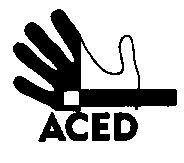 Ex.mos. SenhoresProvedor de Justiça; Inspecção-Geral dos Serviços de Justiça; Ministro da Justiça; C/cPresidente da República; Presidente da Assembleia da República; Presidente da Comissão de Assuntos Constitucionais, Direitos, Liberdades e Garantias da A.R.; Presidente da Comissão de Direitos Humanos da Ordem dos Advogados; Comissão Nacional para os Direitos HumanosLisboa, 09-12-2013N.Refª n.º 136/apd/13 Assunto: serviços punitivos na cadeia de Vale de JudeusDa cadeia de Vale de Judeus chegaram-nos fotos que representam o estado de decrepitude intolerável que faz com que os remetentes imaginem que a simples divulgação desses documentos seria suficiente para que as autoridades arrepiassem o caminho traçado até aqui.A ACED sabe que o problema das prisões não é apenas nem sobretudo um problema de ignorância. Temos a convicção, feita de anos de contacto com as autoridades as mais diversas, que o principal problema é a estigmatização e a utilização desses processos sociais para fins de legitimação do exercício do poder, dentro e fora do sistema prisional. A ACED, claro, está disposta a colaborar na identificação dos problemas de forma mais objectiva daquela que neste momento faz – estritamente dependente da iniciativa de presos que aqui e acolá se dispõe a ultrapassar os perigos de represálias que não se esquecem de chegar a todos aqueles que se atrevem. E manterá essa disposição até que haja abertura a tal. Entretanto divulgamos as fotos que nos chegaram disponíveis no site da ACED, para que quem de direito e o vulgo possam apreciar os serviços de “hotelaria” que alguns gostam de entender (contra o que pressupõe e prevê a lei) que sejam em si mesmo punitivos. Sem dúvida que o são. http://iscte.pt/~apad/ACED/. A Direcção